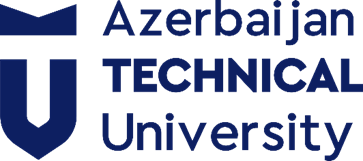 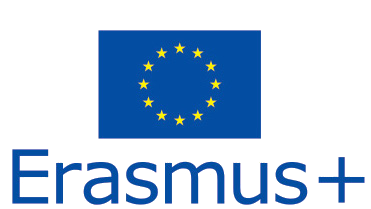 ERASMUS+ STUDENT MOBILITYSPRING SEMESTER 2023/2024APPLICATION FORMAPPLICATION FORMName SurnameContact details (mobile number and email)Degree level (Bachelor Degree or Master Degree)Year of study (2nd/3rd) FacultySpecialty Group No.GPA (Grade Point Average)Language Proficiency in English/Italian 